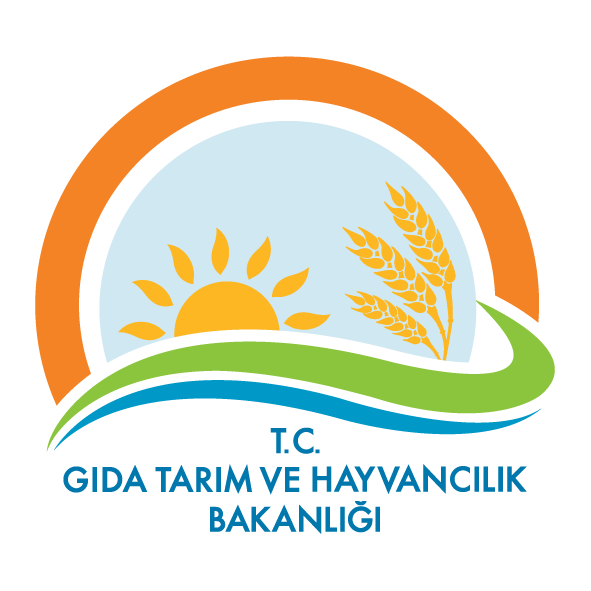                                          SİNCAN           İlçe Gıda, Tarım ve Hayvancılık Müdürlüğü                       2017 YILI  OCAK –ARALIK                             DÖNEMİ BRİFİNGİ  1- İLÇENİN TARİHİ VE COĞRAFİ DURUMU                                                                                                                              İLÇENIN TARIHI DURUMUTarihi Durumu       Sincan'ın kuruluş tarihi kesin olarak bilinmemekle beraber 17. yüzyıl arşiv kayıtlarında Sincan köyünün adına rastlanmaktadır. Atatürk'ün emriyle Sincan'a 100 hanelik Romanya Köseabdi'den göçmenler getirilmiştir. Bunlar Sincan'a gelirken lale soğanları ile birlikte gelmişlerdir. Bu nedenle de Sincan denildiğinde öncelikle akla lale ve lale bahçeleri gelmektedir. Soydaşlarımızın buraya yerleştirilmeleri ile tipik bir göçmen köyü görünümünü alan Sincan, İstanbul-Ankara tren yolu ile Ankara-Beypazarı-Ayaş devlet karayolu üzerinde olması nedeniyle kısa zamanda hızlı bir şekilde gelişmiş, 1956 yılında bucak merkezi haline getirilmiş, aynı yıl merkezde belediye teşkilatı kurulmuştur. Sincan bucağı 30 Kasım 1983 tarihinde çıkartılan 2963 sayılı kanunla ilçe haline getirilmiş, daha sonra da 8 Mart 1988 tarih ve 88/12721 sayılı bakanlar kurulu kararıyla Büyükşehir Belediye sınırları içerisine alınmıştır.www.sincan.bel.tr/ .Büyükşehir belediyesi kurulması ve sınırlarının belirlenmesi MADDE 1- (3).Fikra Birinci ve ikinci fıkrada sayılan illere bağlı ilçelerin mülki sınırları içerisinde yer alan köy ve belde belediyelerinin tüzel kişiliği kaldırılmış, köyler mahalle olarak, belediyeler ise belde ismiyle tek mahalle olarak bağlı bulundukları ilçenin belediyesine katılmıştır. Kanun No. 6360      Kabul Tarihi: 12/11/2012     Tarihi Eserler : Alagöz Karargahı Müzesi, Uyuz Hamamı, Ziir vadisi, Bacım Sultan Türbesi, Girmeş Kalesi, Aşağı Pınar    Çeşmesi ve Çamaşırhane.AA.7/10/2015Sincan Adı Nereden Geliyor? Sincan'ın kuruluş tarihi kesin olarak bilinmemekle beraber 17.nci yüzyıl arşiv kayıtlarında Sincan Köyünün adına rastlanmaktadır. Şen, Canlı İnsanların Yurdu anlamına gelen Sincan, İpek Yolu’na yakın oluşundan ötürü tarihi çağlarda önem kazanmıştır. Asya’da da aynı ismi taşıyan bazı yerleşim alanları bulunmaktadır. www.sincan.bel.tr/Sincan Adının Manası:      1-   Sincan(Astragalus) yapraklı birleşik salkım şeklinde çiçek       2-Sincan :Sakızlı bir çeşit çalı türü     3-Doğu Türkistan’da bir kent adı                                                    İLÇENIN COĞRAFI DURUMU    Dağları: Sincan’da yüksek dağlar bulunmamaktadır. Arazisi hafif dalgalı çanak şeklinde  doğudan batıya eğimi azalan bir oluk vadi görümündedir. Ovanın çevresinde yüksek noktalar ise Meşe Doruğu (.)  Belören Dağı ()  dir.    Ovaları : Arazisi hafif dalgalı çanak şeklinde doğudan batıya eğimi azalan bir oluk vadi görünümündedir..    Akarsuları : İlçe topraklarını Sakarya'nın kollarından Ankara Çayı sular. Yüzölçümü 420 km2'dir. Uzunluğu .yi bulur. Üzerinde Çubuk 1, Çubuk 2, Kurtboğazı, Bayındır ve Kusunlar Barajları kurulmuştur.         Gölleri : İlçede doğal göl yoktur. Ancak Yenikent, Alagöz ve Mülk Mahallesinde olmak üzere toplam 3     adet  sulama amaçlı gölet mevcuttur. Temelli’de süs amaçlı bir gölet bulunmaktadır.   İLÇENİN İKLİM DURUMU İlçede karasal bir iklim görülür. Bozkırı tüm özellikleriyle Akıncı ovasında görmek mümkündür. Sincan’ı çevreleyen akarsular Ankara ve Ova çayıdır.İlçenin kuzeyine doğru gidildikçe iklim sertleşir. Bölge sulak bir arazide olduğu için tarımda özellikle sebzecilikte önemli bir pazar payına sahiptir. www.ankarakultur.gov.tr/ankara-ilceleri     İLÇENİN  BITKI ÖRTÜSÜ VE TOPRAK YAPISI      Ankara Çayı’nın ikiye ayırdığı 40 km lik bir alanda kurulan ilçenin toprak yapısı incelendiğinde  yüzeyde kahverengi, gri, alt kısımlara doğru kireçli ve killi bir yapı görülür. Üst kısımda bulunan Alüvyon birikinti toprakları tarım için elverişlidir. Yörede en yaygın olan bitki  topluluğu bozkırdır.                                                                      NÜFUS             Sincan, Ankara' nın metropol ilçelerinden biri ve en kalabalık 6. ilçesidir.       Nüfusu: 506,950kişi
       Yüzölçümü: 384  km2
       Rakımı: 
       Şehir Merkezine Uzaklığı:     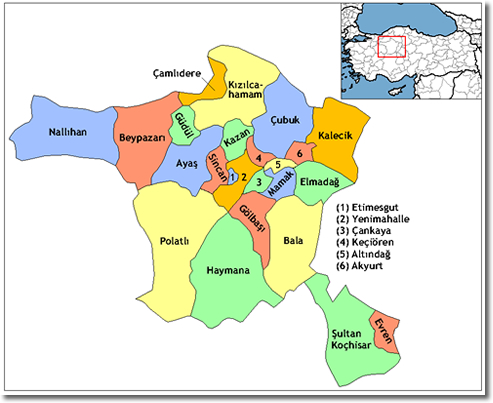       2-ARAZİ VARLIĞI VE DAĞILIMI                                    GENEL ARAZİ VARLIĞI VE DAĞILIMI	                     Arazi  Varlığı ;	İlçenin  toplam tarım alanı  845.080 da olup, arazi dağılımı aşağıdaki gibidir.                                                           TARIM ARAZİSİ VARLIĞI VE DAĞILIMI                                                                    Toplam Tarım Alanımız;     508.610 da                                            Tarla(da)                         Sebze(da)                  Bağ-Bahçe(da)                           Nadas(da)                                             476.421,8 da                       24.554 da                            3.264                                          4370,2                     TARIM ARAZİLERİNİN MAHALLELER ÜZERİNDEN DAĞILIMI3-PERSONEL, BİNA VE ARAÇ-GEREÇ DURUMU                                                    PERSONEL DURUMU                                                                                     TOPLAM: 95                                                                BİNA DURUMU         Genel Durum: Sincan İlçesi, Selçuklu Mahallesi Lise Cad. No: 25 adresinde bulunan kendi binasında hizmet vermektedir.  Lojman veHizmet Durumu: Bakanlığımıza ait 5 katlı bir binada hizmet verilmektedir. Lojman mevcut değildir.                                                             ARAÇ-GEREÇ DURUMU            4- İLÇENİN TARIM YAPISI                                            İlçemizin Hayvan Sayıları                                     İlçemize Gelen İthal Hayvan Sayıları                                      Kovan ve  Kanatlı Sayımız                                      Tek Tırnaklı Hayvanlarımız                                    Halk Elinde Bulunan Kanatlı Hayvanlarımız:                                              Hayvan Sağlığı Hastalık ve Kontrol Çalışmaları :    5- HAYVAN SAĞLIĞI VE YETİŞTİRİCİLİĞİ BİRİMİ ÇALIŞMALARI                       Aşılama  Çalışmalarımız:                                         Küpeleme Çalışmalarımız: Küçükbaş:                                                      Büyükbaş:      Serbest Veteriner Hekim Suni Tohumlama Çalışmaları:   1.609Hayvansal Üretim ve Hayvan Sağlığı Tid Çalışma Grupları6- GIDA VE YEM BİRİMİ İLE BALIKÇILIK VE SU ÜRÜNLERİ BİRİMİ ÇALIŞMALARI                                                                                                     GIDA DENETİM BİLGİLERİ                                                                                   ALO  174        :               Şikayet sayısı: 342     Zehirlenme Sayısı: 14                                                                                       SU ÜRÜNLERI:   7- Bİtkİsel Üretİm ve BİTKİ SAĞLIĞI  BİRİMİ ÇALIŞMALARI                                                         Zirai Mücadele Alet Ve Makine Bayi Denetimi                                                             İLÇENİN SULAMA DURUMU8- TARIMSAL ALTYAPI VE ARAZİ DEĞERLENDİRME ÇALIŞMALARI                                Tarimsal Arazilerin  Satiş Yoluyla Devri 9-ARAZİ EDİNDİRME BİRİMİ ÇALIŞMALARI                             Tarimsal Arazilerin Miras Yoluyla Devri10-KIRSAL KALKINMA VE ÖRGÜTLENME BİRİMİ ÇALIŞMALARI                                                                    EĞİTİM ÇALIŞMALARI             ANKARA İLİ SİNCAN İLÇESİNDE 2017 YILI DÜZENLENEN ÇİFTÇİ TOPLANTILARINA AİT GERÇEKLEŞME RAPORU 11-KOORDİNASYON VE TARIMSAL VERİLER BİRİMİ ÇALIŞMALARI                                                                                 Gübre  Denetimleri                                                        TAPDK  ÇalışmalarıİLÇEDE YÜRÜTÜLEN TARIMSAL PROJELER1-  Sincan İlçesi ,ÇATAK (Çevre Amaçlı Tarım Arazilerini Koruma Programı)      İlçemizde Çatak uygulamaları 2016 yılında başlamış olup 2017 yılında da yeni başvurular alınarak çalışmalara devam edilmiştir.2017 yılında 28 ön başvuru alınmıştır. Komisyon kararı ile kapsama alınan Mahallelerin muhtarları ve çiftçilerimize 17/02/2017 tarihinde Kaymakamlık 	binasında  bilgilendirme toplantısı yapılmıştır.    2017 yılında alınan 28 ön başvuru sahibi çiftçilerimizle yaklaşık 1.700 da tarım arazisi yerinde tespit edilerek taahhüt ettikleri uygulamaları Çatak Projesi uygulama tebliğine gore uygunluğu Sincan İlçe Çatak Komisyonu tarafından değerlendirilmiştir.Bu bağlamda başvuru yılı 2016 olan 2 dosya sahibi (1tüzel,1şahıs), 2017 yılında 10 yeni başvuru olmak üzere toplamda 12 çiftçi ve 2.340,216 da olmak üzere Çatak kapsamında değerlendirmeye alınmıştır.  2- Sincan İlçesi Bitkisel Üretimi  Geliştirme Projesi Ankara Büyükşehir Belediyesi Jeotermal Daire Başkanlığı  Kaynaklı %75 Hibe %25 Çifçi Katkılı Bahçe Kurulumu :         Sincan ilçesinde başvurular alınıp, arazi etüdleri Ziraat Mühendisleri tarafından yerinde incelenerek uygun olanlar gerekli belgeler tamamlanarak Ankara Büyükşehir Belediyesi Jeotermal Daire Başkanlığına iletilmiştir.         12-TARIMSAL DESTEKLEMELER       12.1. Bitkisel Üretim Desteklemeleri                                                     ÇİFTÇİ SAYISI                         ALAN(da)                          TOPLAM(TL)         % (TL)         MGD  (ÇKS)                             2215   % 85                      266.329,303                      2.931.634,58          89,5        Organik Tarım                           2      % 0,2                          3.22                                 2.322,40                0,7         Sertifikalı Fidan                       2       %  0,2                        24.487                              2.448,70                0,7           Sertifikalı Tohum                   378    %  14,6                  39.261,440                        339.473,66               9,1         Toplam                             2597                            332.399,743                    3.275.879,34        100                            BİRİMİN YAPMIŞ OLDUĞU   TARIMSAL DESTEKLEMELER                                                                         ÇİFTÇİ SAYISI             ALAN(da)                   TOPLAM(TL)            % (Ç.S.) Yem Bitkileri   Desteklemesi                                152                       6.245.364                       458.597.52             9.6Hububat ve Baklagil Prim Desteği Ödemesi        1390                     211.909                           3.590.390              86.7Yağlı Tohumlu Bitkiler Fark Ödemesi Desteği      59                       2354                                  177.803                3.7       Toplam                                                          1601                    6.459.627                         3.768.193               100                                                                                                                                                                                                                       12.2.   Hayvancılık Desteklemeleri       YÖNETIM       YÖNETIM                   Kaymakam              :Abdullah KÜÇÜK                  Belediye başkanı     :Murat ERCAN S.N.MAHALLE ADITARIM ARAZİSİ (DA)1ALAGÖZ36.0002ALCI4.0003BACI53.0004BEYOBASI39.0005ÇOKÖREN42.0006GİRMEÇ12.9007HİSARLIKAYA24.8008MALIKÖY3.20009TÜRKOBASI42.00010ÜCRET44.38011TEMELLİ10.50012Y.PEÇENEK22.20013SARAYCIK6.10014OSMANİYE4.60015İLYAKUT20.00016TATLAR1.12017MÜLK12.00018ESENLER6.00019Y.ÇİMŞİT5.50020ÇOĞLU4.75021YENİKAYI13.00022POLATLAR12.70023AKÇAÖREN7.02024ÇİÇEKTEPE6.30025İNCİRLİK8.60026ANAYURT18.50027YENİKENT12.14028YENİHİSAR50029ERKEKSU13.000TOPLAMTOPLAM508.610PLAKASICİNSİMODELİKM'Sİ06 DZ 9508Fort Cornet201378.74606 DZ 9509Fort Cornet201375.53016 NTU 90Citroen (Kiralık)201541.11306 HLH 66Toyota Pikap(Tek Kabin)1989314.34506 BN 558Renault199883.687                16 NTU 69Citroen (Kiralık)201544.62916 SDY 35Citroen (Kiralık)201642.40816 SPZ 90Citroen (Kiralık)201616.105Araç DurumuAdetFort Connect2Toyota  (Pick up)1Citroen (Kiralık)4Renault 1TOPLAM     8Alet Ve MakinalarAdetPnomatik Mibzer1Toprak Burgusu2Ot Silaj Makinesi2Torf Makinesi1Dip Kazan(iade)0600 Lt Pülverizatör1Taş Toplama Makinesi1 Sabit Selektör9TOPLAM17                                                                                                HAYVAN VARLIĞI VE HAYVANSAL ÜRETİM                                             Hayvancilik Işletme Sayısı    Büyükbaş (Adet)Küçükbaş(Adet)Toplam(Adet)7973451.142B.BAŞB.BAŞB.BAŞMandaK.BAŞK.BAŞK.BAŞDişiErkekToplamMandaKoyunKeçiToplam9.52618.78128.307      4477.2414.14781.388BesiDamızlıkToplam      8.007608.067Kovan SayısıYumurta Tavuğu MiktarıEt Tavuğu MiktarıToplam Kanatli Sayısı2.25060.000105.000165.000At20Eşek          40Hayvan MevcuduHindiKazÖrdekTavukToplamHayvan Mevcudu50027717517.00017.952Isırık Vaka Sayısı (Kuduz)                          157Hastalık Çıkış Sayısı6CezalarAdetİ.P.C. Miktarı (TL)Belgesiz Nakil Cezası18.953                             Toplam18.953ŞapAntraxKoyun- Keçi ÇiçekBrucellaKuduzSığırKOYUN KEÇİ VEBASI (PPR)ŞapAntraxKoyun- Keçi ÇiçekBrucellaKuduz ÇiçekKOYUN KEÇİ VEBASI (PPR)B.Baş60.748522-1.080-21.680K.Baş   2.2504.7035.00012.034--20.120Kedi-Köpek----1.200-B.BaşB.BaşK.BaşK.BaşKedi -KöpekKedi -KöpekToplam84.03084.03044.10744.1071.2001.200129.337Alınan Küpe SayısıTakılan Küpe SayısıKalan Küpe Sayısı         16.72913.353          3.376Alınan Küpe SayısıTakılan Küpe ayısıKalan Küpe Sayısı16.84012.6004.240HAYVAN SAĞLIĞIHAYVAN SAĞLIĞIKOORDİNATÖR:KAFİYE SOMKAYAKOORDİNATÖR:KAFİYE SOMKAYA1.GRUP2.GRUPKAFİYE SOMKAYAESRA ACARENGİN İ.ÖZIŞIKRUHAN PAKKANULAŞ ÇELİKSEVDA KURTGÖZDE ÇİFTÇİSERDAR AKANSELSİBEL MACİTZEYNEP ERDOĞANAYŞE NİHAL VAROLALİ USLUANIL TAYLAN ÇİFTÇİMURAT AKGÜLAYTUN TOLGA KERMANMUSTAFA VAROLÜretim Yeri Satış ve Toplu TüketimYem SatışıToplamİşletme Sayısı2521.735592.041Düzenlenen Kayıt Belgesi Sayısı484022452Yapılan Denetim4063.579734.058Alınan Numune271285160İdari Para Cezası848-56Savcılığa Suç Duyurusu-3-32017/AylarYapılan DenetimUygulananYapılanVerilen Balıkçı2017/AylarSayısıCezalarImhaBelgesiOcak-Aralık   2298543TOPLAM2298543BİTKİSEL ÜRETİM TİD GRUPLARIBİTKİSEL ÜRETİM TİD GRUPLARIKOORDİNATÖR: ÖMER ÇETİNKAYAKOORDİNATÖR: ÖMER ÇETİNKAYA1.GRUP2.GRUPŞULE SÜSLÜAYŞE SEÇKİNPERİZAT BERKİNÇÖMER ÇETİNKAYAFATMA SERİN TURABİTAYLAN YILMAZPERVİN BOZKURTESİN KORKMAZSUAT YILMAZMELİKE YAZICIAHMET F. ÖZDEMİRHÜLYA BEKKAYA MEHMET UÇARBİTKİSEL ÜRETİM VE BİTKİ SAĞLIĞI ŞUBESİ           2017 YILI YAPILAN ÇALIŞMALARKONUMeyve Hastalık ve Zararlıları Çalışmaları1-Şarka Hastalığı Sürvey Çalışmaları : İlçemizde çeşitli türde 847 dekar dikili sert çekirdekli meyve bahçesinden 2016 yılında 40 ağaçtan alınan yaprak numunesi analiz edilmek üzere alınmış ve laboratuvara gönderilmiştir.Bunların sonucu 2017 yılında gelmiş olup 9 adet kayısı ve 1 adet erik yaprak numunesinde şarka virüsü tespit edilmiş ve 10 ağaç da eradike edilmiştir.2-Akdeniz Meyve Sineği Sürvey Çalışmaları : İlçemizde meyveciliğin yoğun olduğu Mustafa Kemal Mahallesi ve Kesiktaş Mahallesinde feromon tuzakları asılarak çalışma devam ettirilmiştir.3-Sirke Sineği Sürvey Çalışmaları : İlçemize bağlı  4 mahallede bulunan kiraz bahçelerinde  tuzaklar asılarak çalışmalara 2017 yılında da devam edilmiştir.4-Kiraz Sineği Sürvey Çalışmaları : İlçemizin 3 mahallesinde bulunan kiraz bahçesine tuzak asımı yapılmıştır.Entegre ve Kontrollü Ürün Yönetimi (EKÜY)Entegre ve Kontrollü Ürün Yönetimi (EKÜY) programı kapsamında domates üretimi yapılan 1 mahallede (Çoğlu Mahallesi) 2 kişide yaklaşık 20 dekarda çalışma yapılarak ilaçlama tavsiyeleri zamanında yapılmıştır.Süne Sürvey ve Mücadelesi Çalışmalarıİlçemizde 362.400 dekar alanda ekili bulunan hububat ürününde 17.05.2017 – 04.07.2017 tarihleri arasında süne sürvey çalışmaları icra edilmiştir. Yapılan çalışma sonucu 13 mahallede süne popülasyonunun ilaçlama eşiğini aştığı belirlendiğinden 146.700 dekar alanda ilaçlı mücadele kararı alınmış ve bunun 95.000 dekarında ilaçlı mücadele yapılmıştır.Süne Emgi Oranlarının TespitiSüne mevcudiyetini ve zarar oranlarını tespit etmek amacıyla, hububat hasadı esnasında 2017 yılı için 50 poşet buğday numunesi analiz ettirilmek üzere İl Müdürlüğüne gönderilmiş ve sonuçları alınarak önümüzdeki yıl için ışık tutmuştur.Hububat Hastalık ve Zararlıları Sürveyi1-İlçemiz hububat ekim alanlarında 2017 yılı içerisinde zabrus ile ilgili  bir şikayet olmamıştır.2-Hububat hastalıklarıyla ilgili sürveylere, süne sürveyi esnasında devam edilmiş ve kayda değer bir zarara rastlanmamıştır.Kımıl Sürvey ve Mücadelesi ÇalışmalarıSüne sürveyi ile birlikte yürütülen kımıl sürveyi sonucu, kımıl popülasyonu biraz artmakla birlikte  ilaçlama eşiğini aşmamıştır.Tarla Faresi Sürvey ve Mücadelesi2017 yılı ilkbahar ve sonbahar dönemlerinde yapılan sürveylerde tarla faresi popülasyonunda oldukça azalma olduğu tespit edilmiştir.Bunun yanında çiftçilerden de herhangi bir şikayet gelmediği için İl Müdürlüğünden Çinko fosfür talebi yapılmamış olup bu yıl içerisinde mücadeleyi gerektirecek bir durumla karşılaşılmamıştır. Biçerdöver Tarla Kontrolleriİlçemizde hububat hasadı Haziran ayı sonu itibarıyla başlamış ve Ağustos ayının sonu itibarıyla tamamlanmış olup dane kaybı oranı, Bakanlığın müsaade ettiği %2’nin altında kalmış ve herhangi bir cezai işlem uygulaması yapılmamıştır.Tarım İlaçlarından Zehirlenme VakalarıAralık ayı sonu itibarıyla sağlık kuruluşlarından bilgi temini yapılacaktır.Bitki Pasaportu13.01.2008 tarih ve 26755 sayılı resmi gazetede yayımlanarak yürürlüğe giren “Tohumculuk Piyasasında Yetkilendirme ve Denetleme Yönetmeliği”ne dair çalışmalar yapılmaktadır. Bu çalışmalar kapsamında İlçemizde yazlık sebze fidesi üreticileri mevcut olup bunların yönetmeliğe uygun hale getirilmesi ve sisteme dahil edip bitki pasaportu basabilir yetkisi verilmeye çalışılmaktadır. Bir üretici işletmesini yönetmeliğe uygun hale getirmiş ve bitki pasaportu basma yetkisi almıştır.Diğer üreticiler de işletmelerini yönetmeliğe uygun hale getirme süreci içerisine girmişlerdir. Üretici Kayıt Defteri03.12.2014 tarih ve 29194 sayılı resmi gazetede yayımlanarak yürürlüğe giren “Bitki Koruma Ürünlerinin Önerilmesi, Uygulanması ve Kayıt İşlemleri Hakkında Yönetmelik” ekinde bulunan ve üretici kayıt defteri tutma zorunluluğu olan 33 tür ürün yetiştiricisinden bir kısmı İlçemizde de mevcuttur.2017 yılı içerisinde üretici kayıt defteri tutma zorunluluğu olan                   16 çiftçiye üretici kayıt defteri verilmiştir.BKÜ Satış Bayileri Toplantısı10.03.2011 tarihinde yayımlanarak yürürlüğe giren ”BKÜ Toptan ve Perakende Satılması ile Depolanması Hakkında Yönetmelik” in 15.maddesinin (ğ) bendi gereği yılda 2 defa yapılması gereken BKÜ satış bayileri toplantıları yapılarak ilgili evrakları İl Müdürlüğüne gönderilmiştir. BKÜ Bayi Denetimleri		                   Denetim KonusuDenetim DönemiBayi SayısıDenetim SayısıToplam DenetimRutin DenetimOcak-Aralık8324Yed-i Emine Alınacak ÜrünlerOcak-AralıkTOPLAM8324Satış Yolu Ile     Mülkiyet Devri IstenilenSatış Yolu Ile     Mülkiyet Devri IstenilenIzin verilenIzin verilenIzin verilmeyenIzin verilmeyenParsel SayısıAlanı ( da)Parsel SayısıAlanı ( da)Parsel SayısıAlanı ( da)280977762745718264594Miras Yolu Ile Mülkiyet Devri IstenilenMiras Yolu Ile Mülkiyet Devri IstenilenIzin verilenIzin verilenIzin verilmeyenIzin verilmeyenParsel SayısıAlanı ( da)Parsel SayısıAlanı ( da)Parsel SayısıAlanı ( da)32824652591580      69885                 ANKARA İLİ SİCAN İLÇESİNDE 2017 YILININ AÇILAN ÇİFTÇİ KURSLARINA AİT GERÇEKLEŞME RAPORU                 ANKARA İLİ SİCAN İLÇESİNDE 2017 YILININ AÇILAN ÇİFTÇİ KURSLARINA AİT GERÇEKLEŞME RAPORU                 ANKARA İLİ SİCAN İLÇESİNDE 2017 YILININ AÇILAN ÇİFTÇİ KURSLARINA AİT GERÇEKLEŞME RAPORU                 ANKARA İLİ SİCAN İLÇESİNDE 2017 YILININ AÇILAN ÇİFTÇİ KURSLARINA AİT GERÇEKLEŞME RAPORU                 ANKARA İLİ SİCAN İLÇESİNDE 2017 YILININ AÇILAN ÇİFTÇİ KURSLARINA AİT GERÇEKLEŞME RAPORU                 ANKARA İLİ SİCAN İLÇESİNDE 2017 YILININ AÇILAN ÇİFTÇİ KURSLARINA AİT GERÇEKLEŞME RAPORU                 ANKARA İLİ SİCAN İLÇESİNDE 2017 YILININ AÇILAN ÇİFTÇİ KURSLARINA AİT GERÇEKLEŞME RAPORU                 ANKARA İLİ SİCAN İLÇESİNDE 2017 YILININ AÇILAN ÇİFTÇİ KURSLARINA AİT GERÇEKLEŞME RAPORU                 ANKARA İLİ SİCAN İLÇESİNDE 2017 YILININ AÇILAN ÇİFTÇİ KURSLARINA AİT GERÇEKLEŞME RAPORU                 ANKARA İLİ SİCAN İLÇESİNDE 2017 YILININ AÇILAN ÇİFTÇİ KURSLARINA AİT GERÇEKLEŞME RAPORU                 ANKARA İLİ SİCAN İLÇESİNDE 2017 YILININ AÇILAN ÇİFTÇİ KURSLARINA AİT GERÇEKLEŞME RAPORU                 ANKARA İLİ SİCAN İLÇESİNDE 2017 YILININ AÇILAN ÇİFTÇİ KURSLARINA AİT GERÇEKLEŞME RAPORUKonusuKonusuKursun Açıldığı Kursun Açıldığı Kursun Açıldığı Kursun Süresi (Saat)Çiftçi KursundaÇiftçi KursundaÇiftçi KursundaÇiftçi KursundaÇiftçi KursundaÇiftçi KursundaÇiftçi KursundaÇiftçi KursundaÇiftçi KursundaKonusuKonusuKöy-Kasaba AdıKöy-Kasaba AdıTarih (Ay)Kursun Süresi (Saat)Erkek ÇiftçilerErkek ÇiftçilerKadın ÇiftçilerKadın ÇiftçilerDağıtılan Basılı Yayın (Adet)Dağıtılan Basılı Yayın (Adet)Dağıtılan Basılı Yayın (Adet)Dağıtılan Basılı Yayın (Adet)Kullanılan Yayım AraçlarıKonusuKonusuKöy-Kasaba AdıKöy-Kasaba AdıTarih (Ay)Kursun Süresi (Saat)Kurs SayısıKatılan Çiftçi SayısıKurs SayısıKatılan Çiftçi SayısıS.M.BroşürLifletDiğerKullanılan Yayım AraçlarıMekanizasyon KurslarıMekanizasyon KurslarıMekanizasyon KurslarıMekanizasyon KurslarıMekanizasyon KurslarıMekanizasyon KurslarıMekanizasyon KurslarıMekanizasyon KurslarıMekanizasyon KurslarıMekanizasyon KurslarıMekanizasyon KurslarıMekanizasyon KurslarıMekanizasyon KurslarıİLÇE TOPLAMI :İLÇE TOPLAMI :İLÇE TOPLAMI :İLÇE TOPLAMI :Tarımsal Üretim Tekniklerine ait KurslarMeyve Fidanı YetiştiriciliğiSincan20.02.201720.02.2017144238BroşürLifletProjektörTarımsal Üretim Tekniklerine ait KurslarSürü Yönetimi KursuSincan20.02.201720.02.2017120266BroşürLifletProjektörTarımsal Üretim Tekniklerine ait KurslarTarımsal Üretim Tekniklerine ait KurslarTarımsal Üretim Tekniklerine ait KurslarTarımsal Üretim Tekniklerine ait KurslarTarımsal Üretim Tekniklerine ait KurslarTarımsal Üretim Tekniklerine ait KurslarTarımsal Üretim Tekniklerine ait KurslarTarımsal Üretim Tekniklerine ait KurslarTarımsal Üretim Tekniklerine ait KurslarTarımsal Üretim Tekniklerine ait KurslarTarımsal Üretim Tekniklerine ait KurslarİLÇE TOPLAMI:İLÇE TOPLAMI:İLÇE TOPLAMI:İLÇE TOPLAMI:İLÇE TOPLAMI:                                                                                                                           İLÇE GENEL TOPLAMI :                                                                                                                           İLÇE GENEL TOPLAMI :                                                                                                                           İLÇE GENEL TOPLAMI :                                                                                                                           İLÇE GENEL TOPLAMI :                                                                                                                           İLÇE GENEL TOPLAMI :                                                                                                                           İLÇE GENEL TOPLAMI :4142142142Düzenlenen Çiftçi Toplantısının KonusuDüzenlenen Çiftçi Toplantısının KonusuToplantının YapıldığıToplantının YapıldığıÇiftçi Toplantısında Çiftçi Toplantısında Çiftçi Toplantısında Çiftçi Toplantısında Varsa Toplantıda Anlatılan Diğer KonularÇiftçi ToplantısındaÇiftçi ToplantısındaÇiftçi ToplantısındaÇiftçi ToplantısındaÇiftçi ToplantısındaDüzenlenen Çiftçi Toplantısının KonusuDüzenlenen Çiftçi Toplantısının KonusuKöy/ Kasaba AdıTarih (Adı)Erkek ÇiftçilerErkek ÇiftçilerKadın ÇiftçilerKadın ÇiftçilerVarsa Toplantıda Anlatılan Diğer KonularDağıtılan Basılı Yayın (Adet)Dağıtılan Basılı Yayın (Adet)Dağıtılan Basılı Yayın (Adet)Dağıtılan Basılı Yayın (Adet)Kullanılan Yayım AraçlarıDüzenlenen Çiftçi Toplantısının KonusuDüzenlenen Çiftçi Toplantısının KonusuKöy/ Kasaba AdıTarih (Adı)Toplantı SayısıÇiftçi SayısıToplantı SayısıÇiftçi SayısıS.M.BroşürLifletDiğerSertifikalı Tohumluğun ÖnemiSertifikalı Tohumluğun ÖnemiYenipeçenek20.02.201719BroşürLifletProjektörAnkara Çayının Tarımsal Sulamada KullanımıAnkara Çayının Tarımsal Sulamada KullanımıAnayurt02.02.2017111BroşürLifletProjektörHayvan Sağlığı ve Hayvan RefahıHayvan Sağlığı ve Hayvan RefahıBacı09.02.2017114BroşürLifletProjektörZirai Mücadele İlaçlarının Doğru Kullanılmasının ÖnemiZirai Mücadele İlaçlarının Doğru Kullanılmasının ÖnemiBeyobası17.01.2017221BroşürLifletProjektörHayvan Sağlığı ve Hayvan RefahıHayvan Sağlığı ve Hayvan RefahıMalıköy31.01.2017115hayvansal atıkların yapmış olduğu çevresel kirliliklerBroşürLifletProjektörGirmeç07.02.2017120hayvansal atıklarıBroşürLifletProjektörÜcret19.01.2017235BroşürLifletProjektörArıcılığın Geliştirilmesi ve Çiftçi Ekonomisine KatkısıArıcılığın Geliştirilmesi ve Çiftçi Ekonomisine KatkısıYenikent27.02.2017115Nitrak kirliliğiBroşürLifletProjektörHayvan Sağlığı ve Hayvan RefahıHayvan Sağlığı ve Hayvan RefahıYenikayı28.02.2017110BroşürLifletProjektörTemelli24.02.2017219ÇatakGirmeç07.02.2017220ÇatakPeçenek20.02.201719Çatak Gübreleme Budamaİncirlik18.02.2016112BroşürLifletProjektörÜcret19.01.2017235Hayv. Atık Yönetimi,NitratLifletProjektörToprak Analizine Dayalı Gübreleme Yapılmasının ÖnemiToprak Analizine Dayalı Gübreleme Yapılmasının ÖnemiTürkobası14.02.2017137BroşürLifletProjektörHayvan Sağlığı ve Hayvan RefahıHayvan Sağlığı ve Hayvan RefahıBeyobası28.01.2017120BroşürLifletProjektörBacı18.02.2017120BroşürLifletProjektörMülk26.01.20171151#Mantar yetiştiriciliğiBroşürLifletProjektörGirmeç03.03.2017114BroşürLifletProjektörAnız Yakılmasının Zararları ve Anız 
Yakılmasına Karşı Alınacak TedbirlerAnız Yakılmasının Zararları ve Anız 
Yakılmasına Karşı Alınacak TedbirlerAkçaören23.01.2017110BroşürLifletProjektörBeyobası27.01.2017120Hayv. Atık Yönetimi,NitratBroşürLifletProjektörÇokören17..02.2017120Hayv. Atık Yönetimi,NitratLifletProjektörBacı13.02.2017117Hayv. Atık Yönetimi,NitratBroşürLifletProjektörMülk03.02.2017218Çatak Basınçlı sulamaBroşürLifletProjektörYem Bitkilerinin ÖnemiYem Bitkilerinin ÖnemiAnayurt04.02.2017121BroşürLifletProjektörAnayurt20.01.20729Hayv. Atık Yönetimi,NitratLifletProjektörHisarlıkaya11.01.2017119BroşürLifletProjektörMalıköy18.01.2017120Sulama Nit. Kirliliği LifletProjektörÇokören26.01.2017125BroşürLifletProjektörTürkobası30.01.2017220Hayv. Atık Yönetimi,NitratLifletProjektörmülk09.02.2017110ÇatakÜcret20.01.2017120BroşürLifletProjektörİLÇE TOPLAM :İLÇE TOPLAM :İLÇE TOPLAM :İLÇE TOPLAM :405801#580580Gübre Bayi SayısıYapılan Denetim SayısıAlınan NumuneYedd-ı Emin1734-62.750     Toplam Faal BelgeToplam Yapılan işlemSure UzatımıYeni Belge ve Yenileme BaşvuruTerk8868906762084MAHALLEKATEGORİDESTEKLENEN ALAN(da)DESTEKLEME(TL)2016YENİKAYI ERKEKSU2-31.205,16072.759,602017POLATLAR ÇOKÖREN ÜCRET İNCİRLİK2-31.135,16894.915,26TOPLAM2.340,216167.668,14Başvuru SayısıBitki ÇeşidiDekar3Ceviz151Armut5DestekToplam Çiftçi       SayısıHayvan (Baş)  Kovan (Adet)  Süt (Lt)Toplam Destekleme Miktarı (TL)% (TL)2017 Yılı Ocak-Haziran Dönemi  Çiğ Süt Desteklemesi                 5  115.570,004.622,802,32017 Yılı Temmuz-Ağustos-Eylül Dönemi Çiğ Süt Desteklemesi1187.294,242.653,431,32017 Yılı Tiftik Desteklemesi51.630 44.010,0021,62017 Yılı Arılı Kovan Desteklemesi142.22322.230,0010,92017 Yılı 1. Dönem Buzağı Desteklemesi124368129.900,0063,9   TOPLAM159207.088,24203.416,23100